CHAPTER 24LEGISLATIVE FINANCIAL OVERSIGHT§521.  CommitteeThe joint standing committee of the Legislature having jurisdiction over appropriations and financial affairs is authorized to provide oversight of financial matters, excluding those items over which the Legislative Council has statutory authority.  [PL 1981, c. 702, Pt. S (NEW).]SECTION HISTORYPL 1981, c. 702, §S (NEW). §522.  Purpose and powersThe joint standing committee of the Legislature having jurisdiction over appropriations and financial affairs shall oversee the transfer of funds in accordance with Title 5, section 1585, the transfer of funds in accordance with any other provision of law, block grant changes in accordance with Title 5, section 1670 and any other related fiscal matters.  The committee shall also review all other financial orders that have been submitted to the Office of Fiscal and Program Review since the last meeting.  The committee may meet monthly or as often as is determined necessary by the chairs.  [PL 1997, c. 24, Pt. DD, §1 (AMD).]SECTION HISTORYPL 1981, c. 702, §S (NEW). PL 1993, c. 421, §1 (AMD). PL 1997, c. 24, §DD1 (AMD). §522-A.  Inland Fisheries and Wildlife Budget ReviewThe joint standing committee of the Legislature having jurisdiction over inland fisheries and wildlife shall review the budget of the Department of Inland Fisheries and Wildlife and submit its recommendations in a written report to the joint standing committee of the Legislature having jurisdiction over appropriations and financial affairs no later than 60 days after reference of the current services budget legislation and any supplemental budget legislation to the joint standing committee having jurisdiction over appropriations and financial affairs of the Legislature.  [PL 1989, c. 439, §§1,8 (NEW).]SECTION HISTORYPL 1989, c. 439, §§1,8 (NEW). §522-B.  Workers' Compensation Board budget reviewThe joint standing committee of the Legislature having jurisdiction over labor matters shall review the budget of the Workers' Compensation Board and submit its recommendations in a written report to the joint standing committee of the Legislature having jurisdiction over appropriations and financial affairs not later than 60 days after reference of the current services budget legislation and any supplemental budget legislation to the joint standing committee having jurisdiction over appropriations and financial affairs.  [PL 1991, c. 885, Pt. D, §2 (AMD).]SECTION HISTORYPL 1991, c. 528, §AA1 (NEW). PL 1991, c. 528, §RRR (AFF). PL 1991, c. 591, §AA1 (NEW). PL 1991, c. 885, §D2 (AMD). §522-C.  Meetings of the joint standing committee of the Legislature having jurisdiction over transportation mattersThe joint standing committee of the Legislature having jurisdiction over transportation matters shall oversee the transfer of funds in accordance with Title 23, section 1652.  The committee may meet monthly or as often as is determined necessary by the chairs.  [PL 2011, c. 392, Pt. L, §1 (NEW).]SECTION HISTORYPL 2011, c. 392, Pt. L, §1 (NEW). §523.  Reports of agencies to the LegislatureNo later than 6 months prior to the date that bonds approved by the electorate become deauthorized pursuant to the Constitution of Maine, Article IX, Section 14, the department or agency of State Government which has use of the bond proceeds shall report out, to the joint standing committee of the Legislature having jurisdiction over the subject matter of the bonds, a resolve to approve the issue of the authorized but unissued bonds. In addition, this agency or department shall provide the following information:  [PL 1983, c. 737, §§ 1, 2 (NEW).]1.  Total bond issue authorized.  The total amount of bonds and the date the bonds were approved by the electorate;[PL 1983, c. 737, §§ 1, 2 (NEW).]2.  Total bonds issued.  The total amount of bonds issued, if any, as of the reporting date;[PL 1983, c. 737, §§ 1, 2 (NEW).]3.  Use of bond proceeds.  The use of the proceeds of the issued bonds, if any;[PL 1983, c. 737, §§ 1, 2 (NEW).]4.  Planned use of unissued bonds.  The planned use, amount and expected date of issue of the authorized but unissued bonds;[PL 1983, c. 737, §§ 1, 2 (NEW).]5.  Effect of deauthorization.  The effects of deauthorization of the unissued bonds; and[PL 1983, c. 737, §§ 1, 2 (NEW).]6.  Any other significant information.  Any other information deemed significant by the reporting agency or department for the decision of the Legislature.[PL 1983, c. 737, §§ 1, 2 (NEW).]SECTION HISTORYPL 1983, c. 737, §§1,2 (NEW). §524.  Report of the committee to the LegislatureThe joint standing committee of the Legislature having jurisdiction over the subject matter of the bonds shall study the report required in section 523. This committee shall recommend that the Legislature approve the issue of all or any portion of or disapprove the issue of the authorized but unissued bonds.  [PL 1983, c. 737, §§ 1, 2 (NEW).]SECTION HISTORYPL 1983, c. 737, §§1,2 (NEW). The State of Maine claims a copyright in its codified statutes. If you intend to republish this material, we require that you include the following disclaimer in your publication:All copyrights and other rights to statutory text are reserved by the State of Maine. The text included in this publication reflects changes made through the First Regular and First Special Session of the 131st Maine Legislature and is current through November 1, 2023
                    . The text is subject to change without notice. It is a version that has not been officially certified by the Secretary of State. Refer to the Maine Revised Statutes Annotated and supplements for certified text.
                The Office of the Revisor of Statutes also requests that you send us one copy of any statutory publication you may produce. Our goal is not to restrict publishing activity, but to keep track of who is publishing what, to identify any needless duplication and to preserve the State's copyright rights.PLEASE NOTE: The Revisor's Office cannot perform research for or provide legal advice or interpretation of Maine law to the public. If you need legal assistance, please contact a qualified attorney.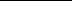 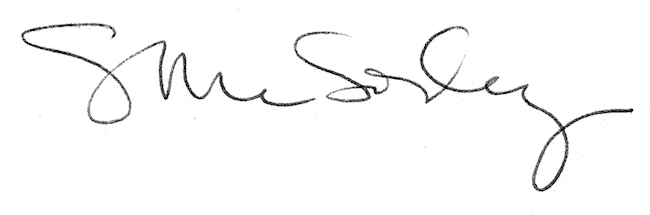 